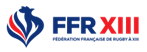 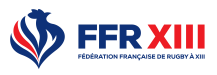 -FEUILLE DE MATCH-CHAMPIONNAT (  )CHAMPIONNAT (  )             COUPE (  )             COUPE (  )   CATEGORIE :   ELITE 1 (  )    ELITE 2 (  )    D.N 1 (  )   FEDERALE (  )    U19  (  )  AUTRES :   CATEGORIE :   ELITE 1 (  )    ELITE 2 (  )    D.N 1 (  )   FEDERALE (  )    U19  (  )  AUTRES :   CATEGORIE :   ELITE 1 (  )    ELITE 2 (  )    D.N 1 (  )   FEDERALE (  )    U19  (  )  AUTRES :   CATEGORIE :   ELITE 1 (  )    ELITE 2 (  )    D.N 1 (  )   FEDERALE (  )    U19  (  )  AUTRES :DATE DU MATCH : …….. /  ….. / …….HEURE : …….HEURE : …….TERRAIN : ……………………….………………RENCONTRE :…………………………../ …………………………   RESPONSABLE DE L’EQUIPE : M :   ……………………………………………….. Licence n°      : ………………………………….. Tél mobile      :…....…..…..............……..……...       Signature : RENCONTRE :…………………………../ …………………………   RESPONSABLE DE L’EQUIPE : M :   ……………………………………………….. Licence n°      : ………………………………….. Tél mobile      :…....…..…..............……..……...       Signature : CLUB ORGANISATEUR :Resp Organisation : M………………………   Tél :…………………...Opérateur vidéo:    M. ……………………….   Tél :……………………Service d’ordre :    M. ……………………..…   Lic n°………………….Sécurité arbitres:   M………………………....   Lic n°………………….Secours :CLUB ORGANISATEUR :Resp Organisation : M………………………   Tél :…………………...Opérateur vidéo:    M. ……………………….   Tél :……………………Service d’ordre :    M. ……………………..…   Lic n°………………….Sécurité arbitres:   M………………………....   Lic n°………………….Secours :ENTRAINEUR :                        M :   …………………………………………  Licence n° : ……………………………..….  ENTRAINEUR ADJOINT (ELITE 1 et ELITE 2 Seulement)  M :……………………………………………  Licence n°…………………………………..  CAPITAINE :   M :………………………………………..…      N° de maillot : ………………………..…….  Licence N°……………………………….….   SOIGNEUR : M :   …………………………………………  Licence n° : …………………………..….…  PORTEURS D'EAU :   M :   …………………  Licence n° : …………..      M :   …………………  Licence n° : …………..     (sur autorisation de l’arbitre)     M :   …………………. Licence n° : ………….. MEDECIN : (Elite1 seulement)   Dr ………………………Licence n° : …………..ENTRAINEUR :                        M :   …………………………………………  Licence n° : ……………………………..….  ENTRAINEUR ADJOINT (ELITE 1 et ELITE 2 Seulement)  M :……………………………………………  Licence n°…………………………………..  CAPITAINE :   M :………………………………………..…      N° de maillot : ………………………..…….  Licence N°……………………………….….   SOIGNEUR : M :   …………………………………………  Licence n° : …………………………..….…  PORTEURS D'EAU :   M :   …………………  Licence n° : …………..      M :   …………………  Licence n° : …………..     (sur autorisation de l’arbitre)     M :   …………………. Licence n° : ………….. MEDECIN : (Elite1 seulement)   Dr ………………………Licence n° : …………..COMPOSITION DE L’EQUIPEEQUIPE  : ……………………………………..………………………        N°                     NOM                                 Prénom 	             N° licence    (Dans le cas où le 18ème doit jouer, rayer le joueur remplacé et lui attribuer son n°)Version : 09/2016CY     RESPONSABLE CLUB VISITEUR                                 SIGNATURE :COMPOSITION DE L’EQUIPEEQUIPE  : ……………………………………..………………………        N°                     NOM                                 Prénom 	             N° licence    (Dans le cas où le 18ème doit jouer, rayer le joueur remplacé et lui attribuer son n°)Version : 09/2016CY     RESPONSABLE CLUB VISITEUR                                 SIGNATURE :